ДОШКОЛЬНОЕ ОБРАЗОВАНИЕ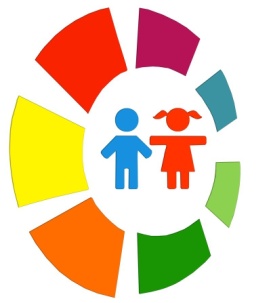 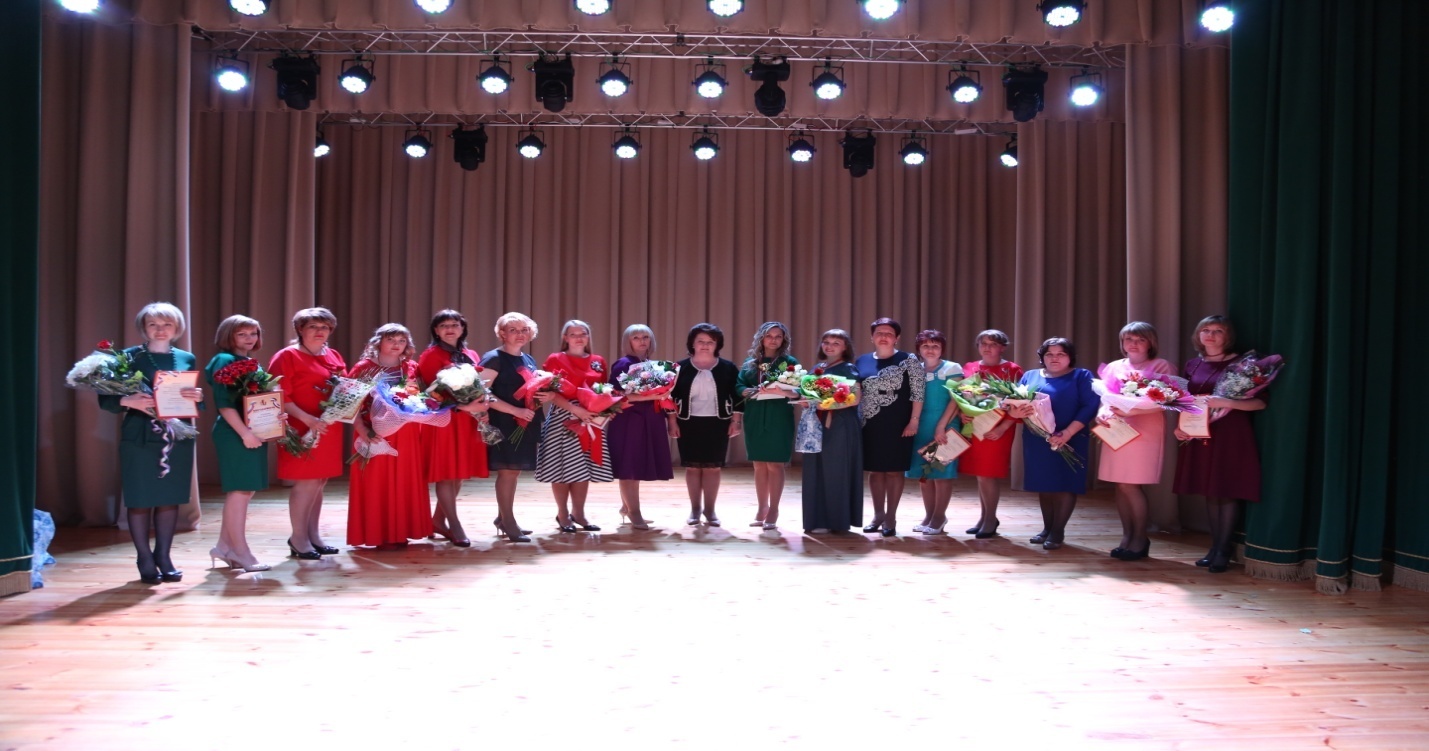 Победители и лауреаты республиканского конкурса профессионального педагогического мастерства «Воспитатель года Республики Мордовия – 2017»№Ф.И.О.Должность, место работыРезультаты конкурсаФОТО1Аргамакова Наталья АлександровнаВоспитатель структурного подразделения «Детский сад №18 комбинированного вида» МБДОУ «Детский сад «Радуга» комбинированного вида» Рузаевского муниципального районаПобедитель  республиканского конкурса профессионального педагогического мастерства«Воспитатель года Республики Мордовия - 2017»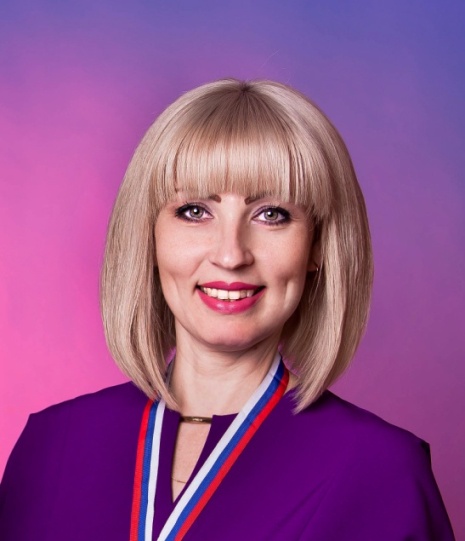 2. Пышкова Елена Юрьевна воспитатель МДОУ «Детский сад № 86 комбинированного вида» городского округа СаранскПобедитель республиканского конкурса профессионального педагогического мастерствав  номинации «Старт в профессию»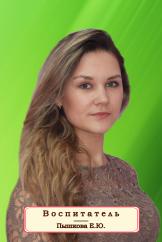 3.Хантимерова Ирина АлександровнаВоспитатель МБДОУ «Лямбирский детский сад № 3 комбинированного вида» Лямбирского муниципального районаПризер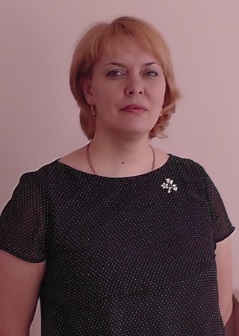 4.ВенчаковаМаринаИвановнаВоспитатель МДОУ «Старошайговский детский сад №2 комбинированного вида» Старошайговского муниципального района Призер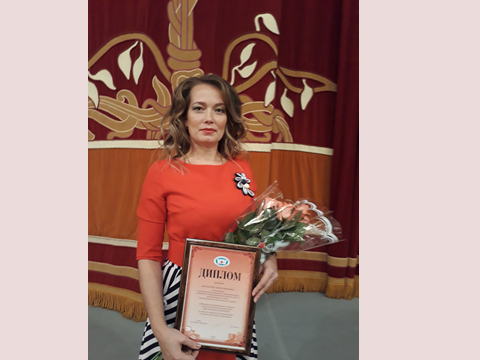 5.Клинская Мария АлександровнаВоспитатель МБДОУ «Детский сад комбинированного вида «Аленький цветочек» Чамзинского муниципального районаПризер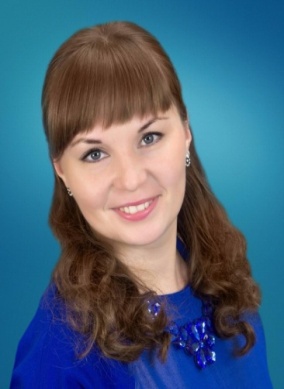 6.Суяшова Татьяна НиколаевнаВоспитатель МБДОУ «Атяшевский детский сад №2» Атяшевского муниципального районаПобедитель в номинации «Педагогический дебют»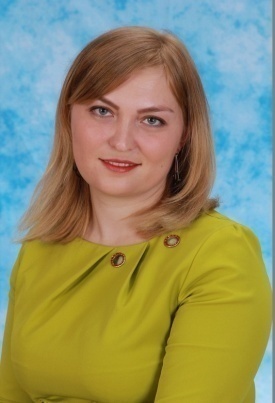 7.Гнилова Любовь Ивановна воспитатель МДОУ «Ельниковский детский сад № 1» Ельниковского муниципального районаПобедитель в номинации «За преданность профессии»                   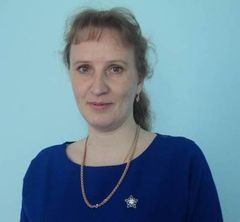 8.Тепайкина             Любовь Николаевнавоспитатель обособленного структурного подразделения «Березка» МБДОУ «Детский сад «Теремок» комбинированного вида»   Ардатовского муниципального районаПобедитель в номинации в номинации «Творчество без границ»  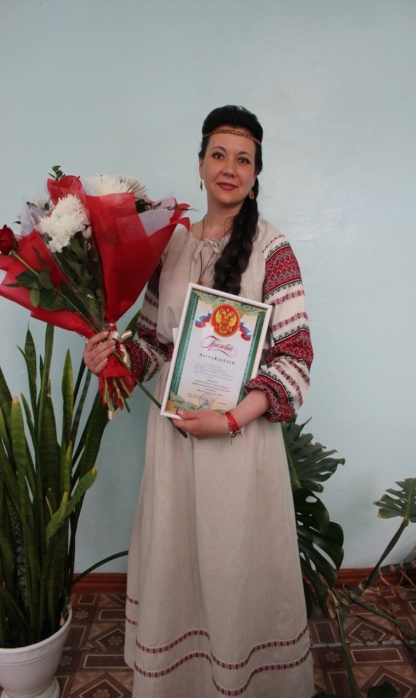 9.Сковородникова Светлана АлександровнаВоспитатель МДОБУ «Смольненский детский сад» Ичалковского                              муниципального района Победитель в номинации «Воспитание любви к родному краю в детском саду и семье»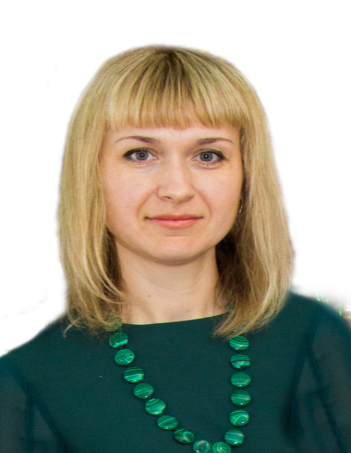 10.Полушкина Елена ВикторовнаВоспитатель МБДОУ «Большеберезников-ский детский сад Колосок» Большеберезников-ского муниципального района Лауреат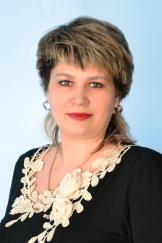 